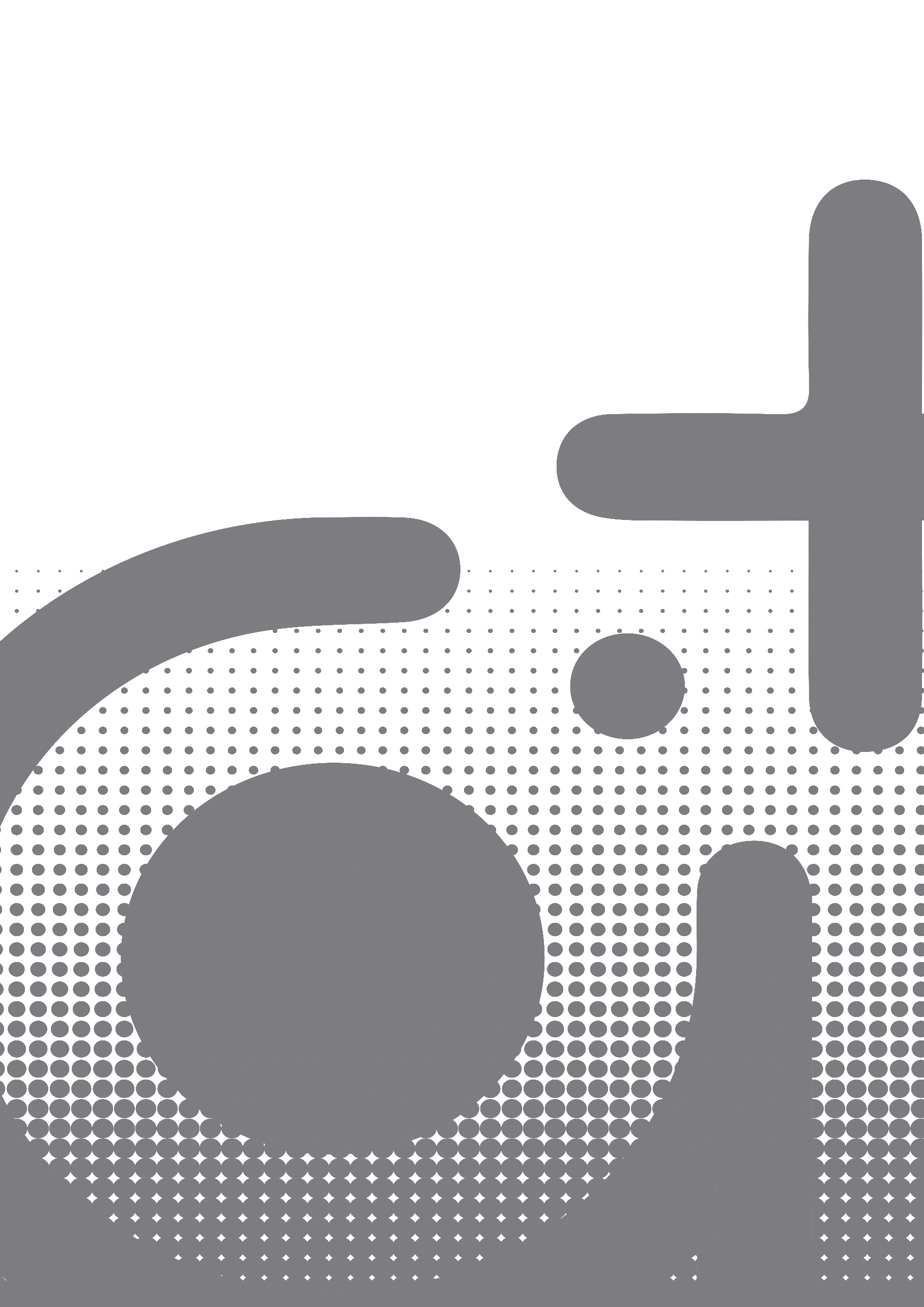 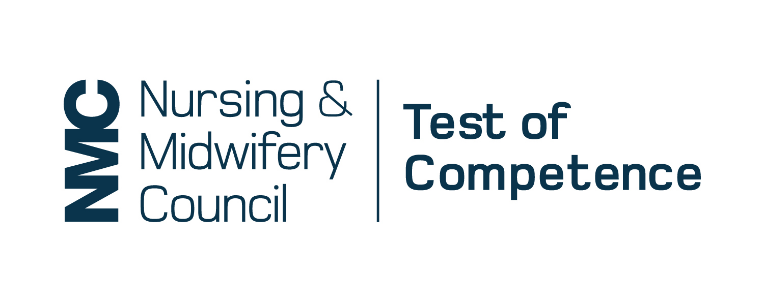 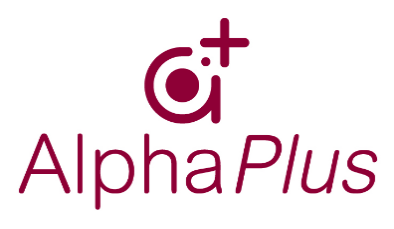 Table of contentsImportant information	3APIE stations	4Anxiety and Depression	5Asthma	5Chronic Heart Failure	5Community Assessment	5Ectopic Pregnancy	5Fall and Fracture	6Hernia	6Homelessness	6Pneumonia	6Subdural Haematoma	6Clinical skills stations	7Administration of Inhaled Medication (AIM)	8Aseptic non-touch technique (ANTT) and wound assessment	8Blood glucose monitoring	8Catheter specimen of urine (CSU)	8Fine-bore nasogastric tube insertion	8Fluid balance (FB)	9In-hospital resuscitation (IHR)	9Intramuscular injection (IM)	9Intravenous (IV) flush and visual infusion phlebitis (VIP) assessment	9Mid-stream specimen of urine (MSU) and urinalysis	10Pain assessment	10Peak expiratory flow rate (PEFR)	10Pressure area assessment	10Removal of urinary catheter (RUC)	10Subcutaneous injection	11Important informationThis document is intended to provide candidates with additional information to help them to prepare for the test of competence (Part 2). It details all the equipment that is used in different OSCE stations so that candidates can ensure they are familiar with the full range of equipment that they may be expected to use as part of their OSCE.  This document should be read in conjunction with the candidate information booklet, recommended/core reading and the mock OSCE document.APIE stationsAnxiety and DepressionAsthmaChronic Heart FailureCommunity AssessmentEctopic PregnancyFall and FractureHerniaHomelessnessPneumoniaSubdural HaematomaClinical skills stationsAdministration of Inhaled Medication (AIM) Aseptic non-touch technique (ANTT) and wound assessment Blood glucose monitoring Catheter specimen of urine (CSU) Fine-bore nasogastric tube insertion Fluid balance (FB) 	In-hospital resuscitation (IHR) Intramuscular injection (IM) Intravenous (IV) flush and visual infusion phlebitis (VIP) assessment Mid-stream specimen of urine (MSU) and urinalysis Pain assessment  Peak expiratory flow rate (PEFR) Pressure area assessment Removal of urinary catheter (RUC) Subcutaneous injection 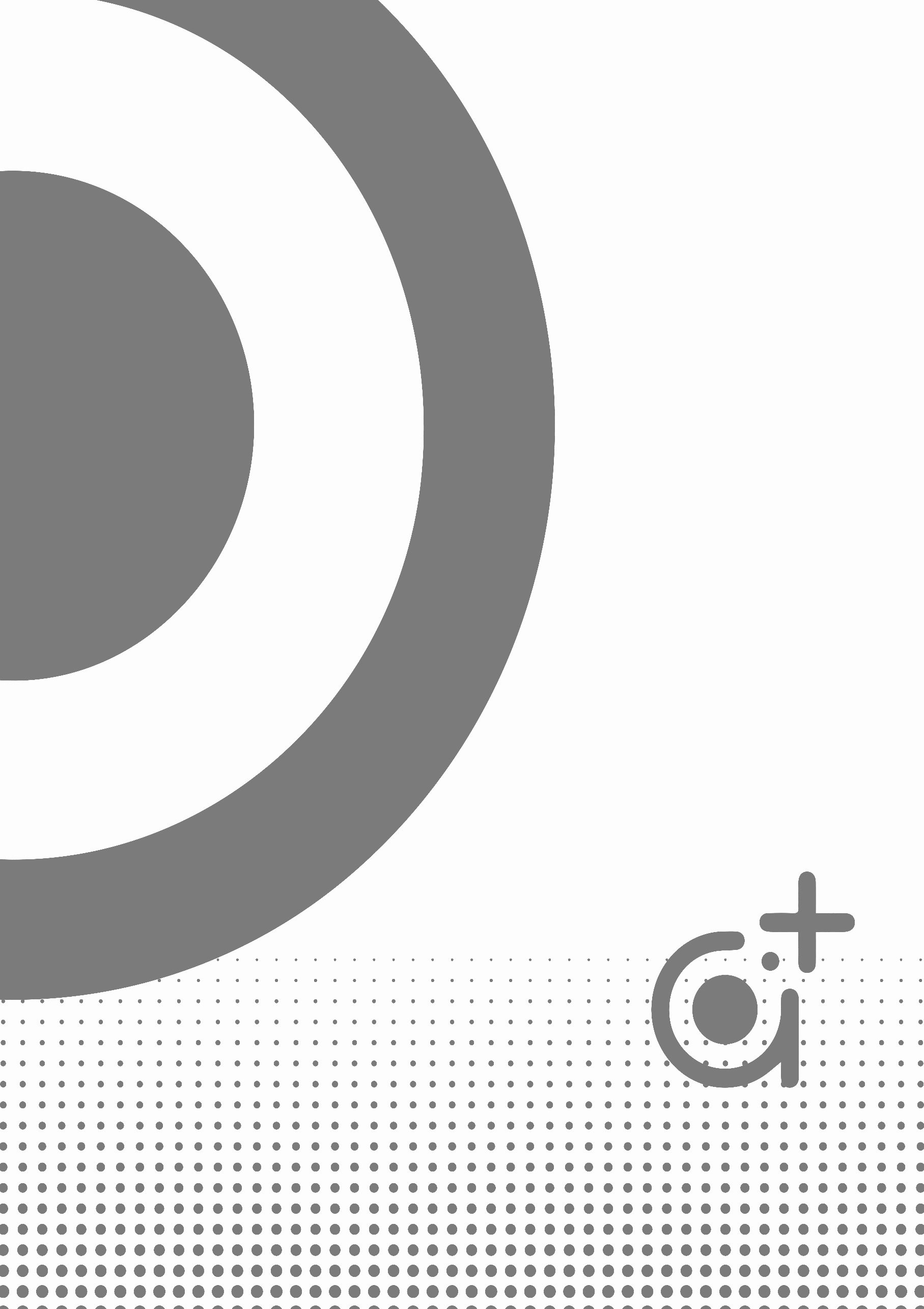 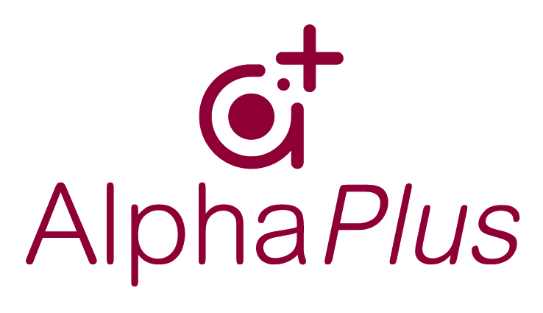 